Załącznik nr 1.5 do zapytania ofertowego 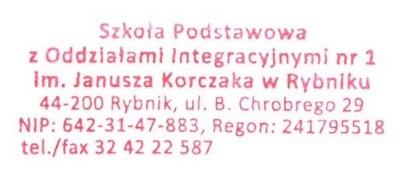 ………………………………(pieczątka jednostki)Opis przedmiotu zamówieniazadanie 5: Wyposażenie stanowiskNazwa przedmiotu zamówieniaWymagane minimalne parametry techniczne sprzętuIlośćCena brutto/szt……….Producent..................Nazwa .......................Symbol ......................Stolik meblowyergonomiczny stolik uczniowski 6 osobowy zapewniający uczniowi przyjęcie pozycji siedzącej skierowanej o kąt min. 15 stopni od osi sali w kierunku tablicy,w widoku z boku stolika musi być wyprofilowanie dłuższych krawędzi blatu w kształcie sześciu trójkątów,w zestawieniu z biurkiem lub osobno musi tworzyć tzw. wyspę,ergonomiczny kształt stołu modułowego, kształtu obydwu dłuższych krawędzi blatu, wyprofilowanych w sześć trójkątów musi pozwalać na użyteczne wykorzystanie powstałej przestrzeni zapewniając indywidualne miejsce do pracy,blat stołu musi być wsparty na dwóch pełnych bokach pomiędzy którymi znajduje się pionowe podparcie, wszystkie elementy wykonane z płyty wiórowej laminowanej gr. 18 mm, blat grubości min. 18 mm, wykończenie grubą okleiną PCV (min. 2 mm), wymiary szer. 180 cm, gł. 130 cm,certyfikat dopuszczający do użytku w jednostkach oświatowych - należy dołączyć do oferty.Zamawiający wymaga aby do oferty była dołączona przykładowa wizualizacja wyglądu sali, rzutu górnego, z wymiarami oraz oferowanym wyglądem stolików.4Stolik meblowywszystkie elementy wykonane z płyty wiórowej laminowanej gr. 18mm, blat grubości min. 18 mm, wykończenie grubą okleiną PCV (2 mm), blenda min. 50 cm wysokości, kanał kablowy między blatem a blendą, wymiary 150-160 cm x 75 cm, narożniki blatu zaoblone,biurko powinno posiadać z prawej strony otwarte półki z wariantem wstawienia jednostki centralnej komputera, z prawej strony zamykaną szafkę na sprzęt elektroniczny,certyfikat dopuszczający do użytku w jednostkach oświatowych - należy dołączyć do oferty.1Gablota zamykana2Krzesło nauczycielskiewzrost użytkownika 159 - 188 cm, wysokość siedziska 47-60 cm, głębokość siedziska 40 cm, szerokość siedziska 42 cm,  wysokość oparcia 42 cm, siedzisko i oparcie wykonane z tworzywa sztucznego - polietylen wysokociśnieniowy obleczona tkaniną z poliestru o ścieralności min. 50000 cykli koloru czarnego z przeszyciami i lamówką w kolorze szarym, stelaż (nogi krzesła),stelaż obrotowy standardowy, podłokietniki stałe w kolorze czarnym, podstawa krzesła w kolorze czarnym wykonana z PA oraz włókna szklanego (30%),kolumna gazowa wykonana ze stali w kolorze czarnym, kółka do podstawy krzesła wykonane z polipropylenu, dodatkowo krzesło wyprodukowane w technologii rozdmuchu, umożliwiającej powstanie tzw. płaszcza termicznego,krzesło wyprofilowane, wklęsło-wypukła forma pozwalająca na prawidłowe ułożenie kręgosłupa,krzesło musi być przeznaczone dla instytucji edukacyjnych, zaprojektowane zgodnie z zasadami ergonomii, posiadające pozytywne opinie wiodących instytutów medycznych,normy i standardy Certyfikat Zgodności z Normą PN-EN 1335-1:2004 - należy dołączyć do oferty.1Krzesło uczniowskiewzrost użytkownika 159 - 188 cm, wysokość siedziska 46 cm, głębokość siedziska 40 cm, szerokość siedziska 41 cm,  wysokość oparcia 45 cm, siedzisko i oparcie wykonane z tworzywa sztucznego - polietylen wysokociśnieniowy, kolor siedziska charakteryzujący odpowiedni rozmiar zgodnie z normami, stelaż (nogi krzesła),stelaż obrotowy standardowy, podstawa krzesła w kolorze czarnym wykonana z PA oraz włókna szklanego (30%),kolumna gazowa wykonana ze stali w kolorze czarnym, kółka do podstawy krzesła wykonane z polipropylenu, dodatkowo krzesło wyprodukowane w technologii rozdmuchu, umożliwiającej powstanie tzw. płaszcza termicznego, w tylnej części siedziska krzesło posiada miejsce do chwytu oraz miejsce do indywidualnego oznakowania,krzesło wyprofilowane, wklęsło-wypukła forma pozwalająca na prawidłowe ułożenie kręgosłupa,krzesło musi być przeznaczone dla instytucji edukacyjnych, zaprojektowane zgodnie z zasadami ergonomii, posiadające pozytywne opinie wiodących instytutów medycznych,normy i standardy Certyfikat Zgodności z Normą PN-EN 1729-1:2007 - należy dołączyć do oferty.24